MAYORRick RoquemoreBOARD MEMBERSGreg Nelson – ChairBert Scouten – Co-ChairKelley CarreiroKeith ForresterNick Coffman 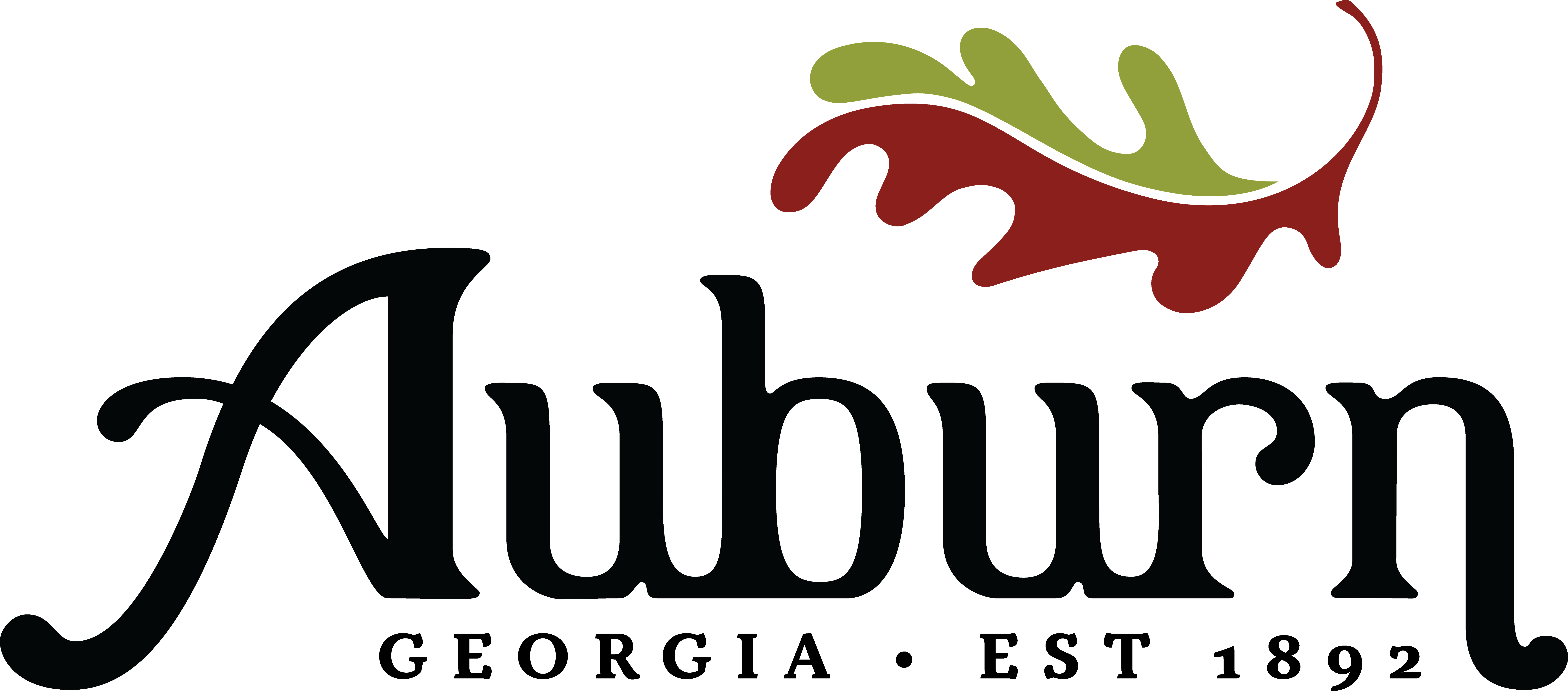 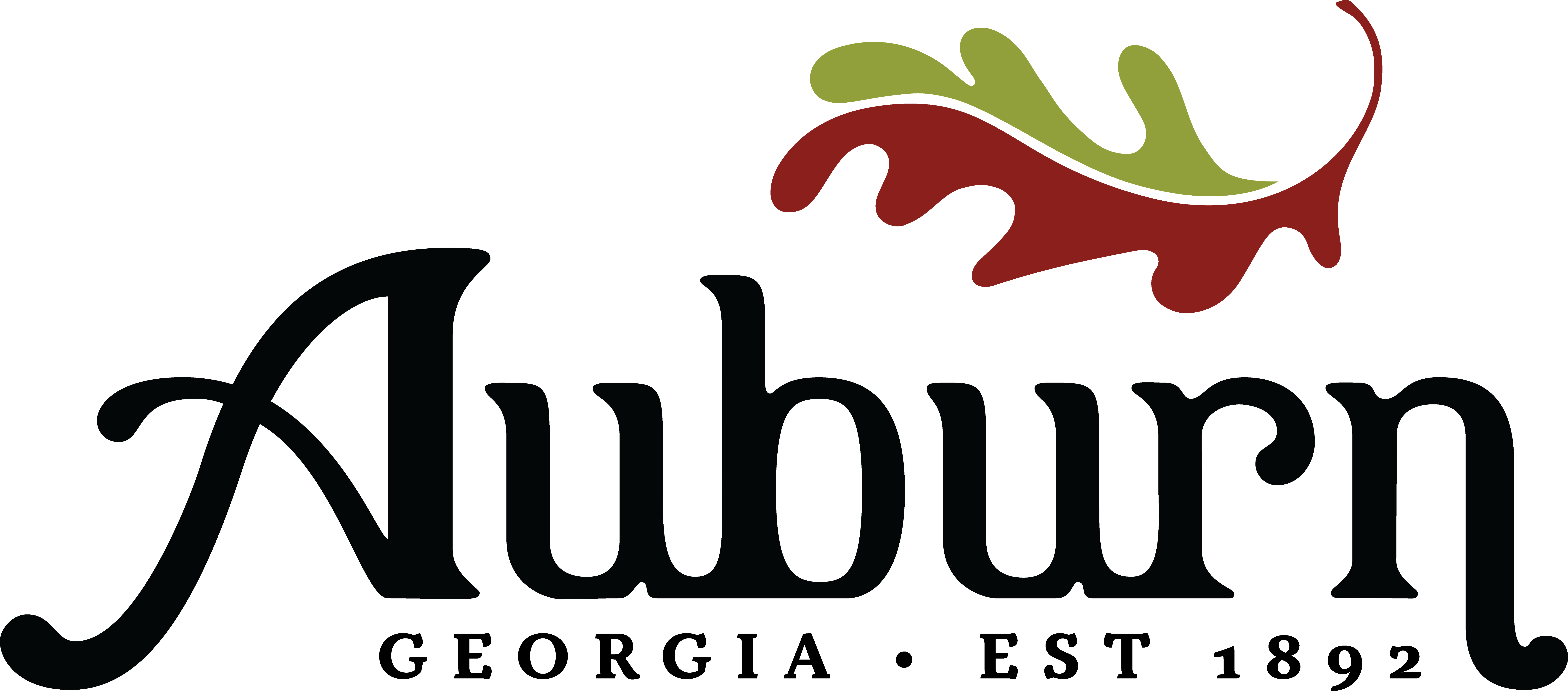 CITY OF AUBURNPARKS & LEISURE MEETINGFORWEDNESDAY MAY 8, 2024City Staff in Attendance: Brooke HaneyCalled to Order: 7:00 pmBUSINESS:   Approval of April 2024 minutesMotion:	 Keith Forrester	Second: Bert ScoutenVote was taken, Minutes approved.DISCUSSION: Item:	Park Maintenance Update: Public Works has put the bench together and will be working on getting the Memorial Garden put in place. Item:	Budgeted items for 2025 We discussed that we are working on getting quotes for the Children Park fence ExtensionWe are working on upgrading the Batting cages at the ballfield.Item:	Path United Discussion We met with Path United and took pictures of P&L presenting them with the $1000 donation. Item:	PaymentThe P&L group wants their checks to be handed out at meetings instead of mailed due to issues with the mail. If they do not attend the meeting they will be mailed the next day. Adjourn: 7:20 pmMotion: Keith Forrester Second: Bert ScoutenRespectfully submitted,__________________________________                                                  _______________________________Brooke Haney								Greg NelsonParks and Leisure Assistant						Chairman